Publicado en Martorell el 21/06/2022 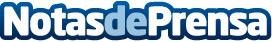 Ruedas Alex adquiere una nueva máquina inyectora para optimizar la producción de ruedas industrialesRuedas Alex es conocida por ser una de las marcas pioneras en diseño, fabricación y distribución de ruedas industriales para todos los sectores. Pero también lo es en materia de innovación. Recientemente, la empresa española ha instalado una de las máquinas de moldeado por inyección más avanzadas del mercado en su planta de producción de MartorellDatos de contacto:Marc Sendra+34 974 035 345Nota de prensa publicada en: https://www.notasdeprensa.es/ruedas-alex-adquiere-una-nueva-maquina Categorias: Nacional Franquicias Logística Consumo Construcción y Materiales http://www.notasdeprensa.es